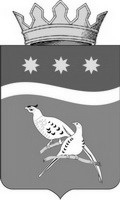 АДМИНИСТРАЦИЯ БЛАГОВЕЩЕНСКОГО РАЙОНААМУРСКОЙ ОБЛАСТИП О С Т А Н О В Л Е Н И Е  03.09.2020                                                                                    №1159 г. БлаговещенскВ соответствии с Градостроительным кодексом Российской Федерации от 29.12.2004 № 190-ФЗ, Федеральным законом от 06.10.2003 №131-ФЗ «Об общих принципах организации местного самоуправления в Российской Федерации», Уставом администрации Благовещенского района, Амурской областип о с т а н о в л я е т:          1. Назначить публичные слушания по проекту внесения изменений в Генеральный план и Правила землепользования и застройки муниципального образования Новотроицкого сельсовета Благовещенского района Амурской области на 15.10.2020 года в 14:00 по адресу: Амурская область, Благовещенский район, с. Новотроицкое ,ул.Гагарина, д.1          2.Установить срок проведения публичных слушаний со дня оповещения жителей муниципального образования об их проведении до дня опубликования заключения о результатах публичных слушаний в период с 04.09.2020 по 22.10.2020 года – 48 дней.              3. Организацию и проведение публичных слушаний возложить на отдел архитектуры, градостроительства и дорожной деятельности администрации Благовещенского района.          4. Проект решения о внесения изменений в Генеральный план, и  Правила землепользования и застройки, подлежат размещению на официальном сайте администрации Благовещенского района Амурской области. (https://blgraion.amurobl.ru/pages/deyatelnostblg/agdd/dokumenty-territorialnogo-planirovaniya/)5. Оповещение жителей муниципального образования об их проведении подлежат размещению на официальном сайте администрации Благовещенского района, а также на иформационном стенде Новотроицкого сельсовета, Благовещенского района , Амурской области.6. Настоящее постановление подлежит размещению на официальном сайте администрации Благовещенского района Амурской области и публикации в газете «Амурская земля и люди»7. Постановление вступает в силу со дня публикации.           8.Котроль возложить на первого заместителя главы администрации Благовещенского района С.А.Матвеева   Глава Благовещенского района                                                         Е.А.Седых«_____»__О назначении публичных слушаний по проекту внесения изменений в Генеральный план и Правила землепользования и застройки муниципального образования Новотроицкого сельсовета Благовещенского района Амурской области